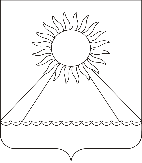 Администрация Аргаяшского сельского поселенияАргаяшского муниципального района Челябинской области8 Марта ул., д. 17, Аргаяш с., Челябинская область, 456880, тел/факс (8-35131) 2-12-78, 2-29-74ОКПО 04269360 ОГРН 1027401479951 ИНН/КПП 7426002056/746001001ЗАЯВКАна организацию осуществления закупки путем проведения электронного аукциона на выполнение работ: «Капитальный ремонт теплосети по адресу: Челябинская область, Аргаяшский район, с. Аргаяш, участок от котельной до ТК31»Общие сведения о закупке:Сведения для включения в извещение об осуществлении закупкиНаличие приложений: Наличие  приложений: Приложение № 1 - Описание объекта закупки (Техническое задание).Приложение № 2 - Обоснование начальной (максимальной) цены контракта Приложение № 3 - Проект контракта.Приложение № 4 – Локальная сметаПриложение №5 –Ведомость объёмов работ (Приложение к ведомости объёмов работ)Приложение №6- Заключение об определении вида ремонтаЭкспертная оценка № 74-1-126/1.2-ЭО-156 от 08.04.2021г.  Глава Аргаяшского сельского поселения _______________________ Д.М. Салыкаев  М.П Приложение № 6Заключение об определении вида ремонтаОтветственное лицо технической службы заказчика __________________ В.И. ИжбулдинГлава поселения __________________ Д.М. СалыкаевНачальнику отдела муниципальныхзакупок администрации Аргаяшского муниципального района Р.Ф. Вагапову1Заказчик (полное и сокращенное наименование, ИНН, место нахождения, почтовый адрес, адрес электронной почты, номер контактного телефона)7426002056Администрация Аргаяшского сельского поселения Челябинской области456880, РФ, Челябинская область, с. Аргаяш, ул. 8 Марта, 17456880, РФ, Челябинская область, с. Аргаяш, ул. 8 Марта, 17ap-sovet@mail.ru8 (35131) 2-12-788 (35131) 2-29-741.2Идентификационный код закупки, дата внесения последнего изменения в план-график по данной закупке2237426002056746001001001100042212441.3Номер и дата электронного документа «Бюджетное обязательство» №7530239622690000244 от 15.03.2022г.1.4Код работ, являющихся объектом закупки в соответствии с Общероссийским классификатором продукции по видам экономической деятельности (ОКПД 2)42.11.10.1201.5Код позиции каталога товаров, работ, услуг для обеспечения муниципальных нужд (КТРУ).42.11.10.1201.6Наименование мероприятия государственной, муниципальной программы, либо непрограммные направления деятельности (функции, полномочия) в соответствии с которыми осуществляется закупка.Развитие жилищно-коммунального хозяйства, инфраструктуры и экологические мероприятия Аргаяшского муниципального района, подпрограммы "Модернизация объектов коммунальной инфраструктуры"2Сведения о членах комиссииСведения о членах комиссии2.1Сведения о контрактном управляющем, руководителе контрактной службы, включаемом в состав комиссии в качестве председателя комиссии (фамилия, имя, отчество, должность полностью номер контактного телефона,e-mail)Чуркина Наталья Валерьевна, распоряжение главы поселения № 17-р от 19.02.2018 г.ap-sovet@mail.ruстарший экономист8 (35131) 2-16-702.2Сведения о членах комиссии (фамилия, имя, отчество, должность полностью номер контактного телефона,e-mail)Сведения о членах комиссии (фамилия, имя, отчество, должность полностью номер контактного телефона,e-mail)Председатель комиссии   Салыкаев Дамир Маулиджанович – глава администрации Аргаяшского сельского поселения, телефон 8(351)2-12-78;Член комиссииИжбулдин Вадим Иршатович- заместитель главы по управлению муниципальной собственностью, земельным отношениям, вопросам ЖКХ и инфраструктуре телефон 8 (35131) 2-15-43;Член комиссииНигматуллина Фиргана Юмахужаевна –  заместитель главы поселения по финансовым вопросам и экономике, телефон 8 (35131) 2-16-70;Член комиссииЧуркина Наталья  Валерьевна – старший экономист поселения, телефон 8 (35131) 2-16-70;2.3Документация о закупке на выполнение работ по капитальному ремонту объекта капитального строительства содержит проектную документацию, утвержденную в порядке, установленном законодательством о градостроительной деятельностиДА2.4Указать наименование разделов проектной документации приложенной к заявке на проведение электронного аукциона.Экспертная оценка № 74-1-126/1.2-ЭО-156 от 08.04.2021г.1Заказчик (полное и сокращенное наименование, ИНН, место нахождения, почтовый адрес, адрес электронной почты, номер контактного телефона)7426002056Администрация Аргаяшского сельского поселения Челябинской области456880, РФ, Челябинская область, с. Аргаяш, ул. 8 Марта, 17456880, РФ, Челябинская область, с. Аргаяш, ул. 8 Марта, 17ap-sovet@mail.ru8 (35131) 2-12-788 (35131) 2-29-747426002056Администрация Аргаяшского сельского поселения Челябинской области456880, РФ, Челябинская область, с. Аргаяш, ул. 8 Марта, 17456880, РФ, Челябинская область, с. Аргаяш, ул. 8 Марта, 17ap-sovet@mail.ru8 (35131) 2-12-788 (35131) 2-29-747426002056Администрация Аргаяшского сельского поселения Челябинской области456880, РФ, Челябинская область, с. Аргаяш, ул. 8 Марта, 17456880, РФ, Челябинская область, с. Аргаяш, ул. 8 Марта, 17ap-sovet@mail.ru8 (35131) 2-12-788 (35131) 2-29-747426002056Администрация Аргаяшского сельского поселения Челябинской области456880, РФ, Челябинская область, с. Аргаяш, ул. 8 Марта, 17456880, РФ, Челябинская область, с. Аргаяш, ул. 8 Марта, 17ap-sovet@mail.ru8 (35131) 2-12-788 (35131) 2-29-747426002056Администрация Аргаяшского сельского поселения Челябинской области456880, РФ, Челябинская область, с. Аргаяш, ул. 8 Марта, 17456880, РФ, Челябинская область, с. Аргаяш, ул. 8 Марта, 17ap-sovet@mail.ru8 (35131) 2-12-788 (35131) 2-29-747426002056Администрация Аргаяшского сельского поселения Челябинской области456880, РФ, Челябинская область, с. Аргаяш, ул. 8 Марта, 17456880, РФ, Челябинская область, с. Аргаяш, ул. 8 Марта, 17ap-sovet@mail.ru8 (35131) 2-12-788 (35131) 2-29-747426002056Администрация Аргаяшского сельского поселения Челябинской области456880, РФ, Челябинская область, с. Аргаяш, ул. 8 Марта, 17456880, РФ, Челябинская область, с. Аргаяш, ул. 8 Марта, 17ap-sovet@mail.ru8 (35131) 2-12-788 (35131) 2-29-742Информация о контрактной службе, контрактном  управляющем, ответственных за заключение контракта (фамилия, имя, отчество, с указанием должности, адрес электронной почты, номер контактного телефона)Чуркина Наталья Валерьевна, распоряжение главы поселения № 17-р от 19.02.2018 г.ap-sovet@mail.ruстарший экономист8 (35131) 2-16-70Чуркина Наталья Валерьевна, распоряжение главы поселения № 17-р от 19.02.2018 г.ap-sovet@mail.ruстарший экономист8 (35131) 2-16-70Чуркина Наталья Валерьевна, распоряжение главы поселения № 17-р от 19.02.2018 г.ap-sovet@mail.ruстарший экономист8 (35131) 2-16-70Чуркина Наталья Валерьевна, распоряжение главы поселения № 17-р от 19.02.2018 г.ap-sovet@mail.ruстарший экономист8 (35131) 2-16-70Чуркина Наталья Валерьевна, распоряжение главы поселения № 17-р от 19.02.2018 г.ap-sovet@mail.ruстарший экономист8 (35131) 2-16-70Чуркина Наталья Валерьевна, распоряжение главы поселения № 17-р от 19.02.2018 г.ap-sovet@mail.ruстарший экономист8 (35131) 2-16-70Чуркина Наталья Валерьевна, распоряжение главы поселения № 17-р от 19.02.2018 г.ap-sovet@mail.ruстарший экономист8 (35131) 2-16-703Условия контрактаУсловия контрактаУсловия контрактаУсловия контрактаУсловия контрактаУсловия контрактаУсловия контрактаУсловия контракта3.1Наименование объекта закупкиКапитальный ремонт теплосети по адресу: Челябинская область, Аргаяшский район, с. Аргаяш, участок от котельной до ТК31Капитальный ремонт теплосети по адресу: Челябинская область, Аргаяшский район, с. Аргаяш, участок от котельной до ТК31Капитальный ремонт теплосети по адресу: Челябинская область, Аргаяшский район, с. Аргаяш, участок от котельной до ТК31Капитальный ремонт теплосети по адресу: Челябинская область, Аргаяшский район, с. Аргаяш, участок от котельной до ТК31Капитальный ремонт теплосети по адресу: Челябинская область, Аргаяшский район, с. Аргаяш, участок от котельной до ТК31Капитальный ремонт теплосети по адресу: Челябинская область, Аргаяшский район, с. Аргаяш, участок от котельной до ТК31Капитальный ремонт теплосети по адресу: Челябинская область, Аргаяшский район, с. Аргаяш, участок от котельной до ТК313.2Идентификационный код закупки2237426002056746001001001100042212442237426002056746001001001100042212442237426002056746001001001100042212442237426002056746001001001100042212442237426002056746001001001100042212442237426002056746001001001100042212442237426002056746001001001100042212443.2.1Указание на соответствующую часть статьи 15 Федерального закона о контрактной системе, в соответствии с которой осуществляется закупка Не предусмотреноНе предусмотреноНе предусмотреноНе предусмотреноНе предусмотреноНе предусмотреноНе предусмотрено3.3Описание объекта закупки В соответствии с Приложением №1 к настоящей ЗаявкеВ соответствии с Приложением №1 к настоящей ЗаявкеВ соответствии с Приложением №1 к настоящей ЗаявкеВ соответствии с Приложением №1 к настоящей ЗаявкеВ соответствии с Приложением №1 к настоящей ЗаявкеВ соответствии с Приложением №1 к настоящей ЗаявкеВ соответствии с Приложением №1 к настоящей Заявке3.4Объем выполняемых работВ соответствии с Приложением №1 к настоящей ЗаявкеВ соответствии с Приложением №1 к настоящей ЗаявкеВ соответствии с Приложением №1 к настоящей ЗаявкеВ соответствии с Приложением №1 к настоящей ЗаявкеВ соответствии с Приложением №1 к настоящей ЗаявкеВ соответствии с Приложением №1 к настоящей ЗаявкеВ соответствии с Приложением №1 к настоящей Заявке3.4.1Единица измерения 	усл.единицаусл.единицаусл.единицаусл.единицаусл.единицаусл.единицаусл.единица3.5Место выполнения работЧелябинская область, Аргаяшский район, с. Аргаяш участок от котельной до ТК31Челябинская область, Аргаяшский район, с. Аргаяш участок от котельной до ТК31Челябинская область, Аргаяшский район, с. Аргаяш участок от котельной до ТК31Челябинская область, Аргаяшский район, с. Аргаяш участок от котельной до ТК31Челябинская область, Аргаяшский район, с. Аргаяш участок от котельной до ТК31Челябинская область, Аргаяшский район, с. Аргаяш участок от котельной до ТК31Челябинская область, Аргаяшский район, с. Аргаяш участок от котельной до ТК313.6Сроки начала и завершения работС 20 мая 2022 года по 19 июня 2022 годаС 20 мая 2022 года по 19 июня 2022 годаС 20 мая 2022 года по 19 июня 2022 годаС 20 мая 2022 года по 19 июня 2022 годаС 20 мая 2022 года по 19 июня 2022 годаС 20 мая 2022 года по 19 июня 2022 годаС 20 мая 2022 года по 19 июня 2022 года3.6.1Срок исполнения контракта (отдельных этапов исполнения контракта, если проектом контракта предусмотрены такие этапы)Не предусмотреноНе предусмотреноНе предусмотреноНе предусмотреноНе предусмотреноНе предусмотреноНе предусмотрено3.7Обоснование начальной (максимальной) цены контракта, начальных цен единиц работы, используемый методОбоснование начальной (максимальной) цены контракта приведено в Приложении № 2 к настоящей заявке. Расчет начальной (максимальной) цены контракта выполнен с использованием Проектно-сметного метода в соответствии с частью 22 статьи 22 Федерального закона о контрактной системе, Приказа Министерства строительства и жилищно-коммунального хозяйства Российской Федерации № 841/пр от 23.12.2019г. «Об утверждении порядка определения начальной (максимальной) цены контракта, цены контракта, заключаемого с единственным поставщиком (подрядчиком, исполнителем), начальной цены единицы товара, работы, услуги при осуществлении закупок в сфере градостроительной деятельности (за исключением территориального планирования) и Методики составления сметы контракта, предметом которого являются строительство, реконструкция объектов капитального строительства», согласно расчету НМЦК к локальной смете на капитальный ремонт кровли.Обоснование начальной (максимальной) цены контракта приведено в Приложении № 2 к настоящей заявке. Расчет начальной (максимальной) цены контракта выполнен с использованием Проектно-сметного метода в соответствии с частью 22 статьи 22 Федерального закона о контрактной системе, Приказа Министерства строительства и жилищно-коммунального хозяйства Российской Федерации № 841/пр от 23.12.2019г. «Об утверждении порядка определения начальной (максимальной) цены контракта, цены контракта, заключаемого с единственным поставщиком (подрядчиком, исполнителем), начальной цены единицы товара, работы, услуги при осуществлении закупок в сфере градостроительной деятельности (за исключением территориального планирования) и Методики составления сметы контракта, предметом которого являются строительство, реконструкция объектов капитального строительства», согласно расчету НМЦК к локальной смете на капитальный ремонт кровли.Обоснование начальной (максимальной) цены контракта приведено в Приложении № 2 к настоящей заявке. Расчет начальной (максимальной) цены контракта выполнен с использованием Проектно-сметного метода в соответствии с частью 22 статьи 22 Федерального закона о контрактной системе, Приказа Министерства строительства и жилищно-коммунального хозяйства Российской Федерации № 841/пр от 23.12.2019г. «Об утверждении порядка определения начальной (максимальной) цены контракта, цены контракта, заключаемого с единственным поставщиком (подрядчиком, исполнителем), начальной цены единицы товара, работы, услуги при осуществлении закупок в сфере градостроительной деятельности (за исключением территориального планирования) и Методики составления сметы контракта, предметом которого являются строительство, реконструкция объектов капитального строительства», согласно расчету НМЦК к локальной смете на капитальный ремонт кровли.Обоснование начальной (максимальной) цены контракта приведено в Приложении № 2 к настоящей заявке. Расчет начальной (максимальной) цены контракта выполнен с использованием Проектно-сметного метода в соответствии с частью 22 статьи 22 Федерального закона о контрактной системе, Приказа Министерства строительства и жилищно-коммунального хозяйства Российской Федерации № 841/пр от 23.12.2019г. «Об утверждении порядка определения начальной (максимальной) цены контракта, цены контракта, заключаемого с единственным поставщиком (подрядчиком, исполнителем), начальной цены единицы товара, работы, услуги при осуществлении закупок в сфере градостроительной деятельности (за исключением территориального планирования) и Методики составления сметы контракта, предметом которого являются строительство, реконструкция объектов капитального строительства», согласно расчету НМЦК к локальной смете на капитальный ремонт кровли.Обоснование начальной (максимальной) цены контракта приведено в Приложении № 2 к настоящей заявке. Расчет начальной (максимальной) цены контракта выполнен с использованием Проектно-сметного метода в соответствии с частью 22 статьи 22 Федерального закона о контрактной системе, Приказа Министерства строительства и жилищно-коммунального хозяйства Российской Федерации № 841/пр от 23.12.2019г. «Об утверждении порядка определения начальной (максимальной) цены контракта, цены контракта, заключаемого с единственным поставщиком (подрядчиком, исполнителем), начальной цены единицы товара, работы, услуги при осуществлении закупок в сфере градостроительной деятельности (за исключением территориального планирования) и Методики составления сметы контракта, предметом которого являются строительство, реконструкция объектов капитального строительства», согласно расчету НМЦК к локальной смете на капитальный ремонт кровли.Обоснование начальной (максимальной) цены контракта приведено в Приложении № 2 к настоящей заявке. Расчет начальной (максимальной) цены контракта выполнен с использованием Проектно-сметного метода в соответствии с частью 22 статьи 22 Федерального закона о контрактной системе, Приказа Министерства строительства и жилищно-коммунального хозяйства Российской Федерации № 841/пр от 23.12.2019г. «Об утверждении порядка определения начальной (максимальной) цены контракта, цены контракта, заключаемого с единственным поставщиком (подрядчиком, исполнителем), начальной цены единицы товара, работы, услуги при осуществлении закупок в сфере градостроительной деятельности (за исключением территориального планирования) и Методики составления сметы контракта, предметом которого являются строительство, реконструкция объектов капитального строительства», согласно расчету НМЦК к локальной смете на капитальный ремонт кровли.Обоснование начальной (максимальной) цены контракта приведено в Приложении № 2 к настоящей заявке. Расчет начальной (максимальной) цены контракта выполнен с использованием Проектно-сметного метода в соответствии с частью 22 статьи 22 Федерального закона о контрактной системе, Приказа Министерства строительства и жилищно-коммунального хозяйства Российской Федерации № 841/пр от 23.12.2019г. «Об утверждении порядка определения начальной (максимальной) цены контракта, цены контракта, заключаемого с единственным поставщиком (подрядчиком, исполнителем), начальной цены единицы товара, работы, услуги при осуществлении закупок в сфере градостроительной деятельности (за исключением территориального планирования) и Методики составления сметы контракта, предметом которого являются строительство, реконструкция объектов капитального строительства», согласно расчету НМЦК к локальной смете на капитальный ремонт кровли.3.8Начальная (максимальная) цена контракта (цена отдельных этапов исполнения контракта, если проектом контракта предусмотрены такие этапы)2 535 795,00 (два миллиона пятьсот тридцать пять тысяч семьсот девяноста пять рублей 00 копеек)2 535 795,00 (два миллиона пятьсот тридцать пять тысяч семьсот девяноста пять рублей 00 копеек)2 535 795,00 (два миллиона пятьсот тридцать пять тысяч семьсот девяноста пять рублей 00 копеек)2 535 795,00 (два миллиона пятьсот тридцать пять тысяч семьсот девяноста пять рублей 00 копеек)2 535 795,00 (два миллиона пятьсот тридцать пять тысяч семьсот девяноста пять рублей 00 копеек)2 535 795,00 (два миллиона пятьсот тридцать пять тысяч семьсот девяноста пять рублей 00 копеек)2 535 795,00 (два миллиона пятьсот тридцать пять тысяч семьсот девяноста пять рублей 00 копеек)3.8.1Начальная цена единицы работы, начальная сумма цен указанных единиц (если объем подлежащих выполнению работ невозможно определить) и максимальное значение цены контракта (если объем подлежащих выполнению работ невозможно определить;в случаях установленных Правительством Российской Федерации в соответствии с частью 2 статьи 34 Закона о контрактной системе)Не установленоНе установленоНе установленоНе установленоНе установленоНе установленоНе установлено3.8.2Ориентировочное значение цены контракта либо формула цены (в случаях установленных Правительством Российской Федерации в соответствии с частью 2 статьи 34 Закона о контрактной системе) и максимальное значение цены контрактаНе установленоНе установленоНе установленоНе установленоНе установленоНе установленоНе установлено3.8.3Срок и порядок оплаты работыОплата выполненных по Контракту Работ осуществляется Заказчиком на расчетный счет Подрядчика, указанный в Контракте, в срок не более 10 (десяти) рабочих дней с даты подписания Заказчиком акта приемки выполненных работ (КС-2), и справки о стоимости выполненных работ и затрат (форма КС-3), при отсутствии у Заказчика претензий по объему и качеству выполненных работ и на основании представленных счета/ счета и счета-фактуры.Обязательства Заказчика по оплате выполненных и принятых Работ считаются исполненными с момента списания денежных средств с лицевого счета Заказчика. За дальнейшее прохождение денежных средств Заказчик ответственности не несет.Оплата выполненных по Контракту Работ осуществляется Заказчиком на расчетный счет Подрядчика, указанный в Контракте, в срок не более 10 (десяти) рабочих дней с даты подписания Заказчиком акта приемки выполненных работ (КС-2), и справки о стоимости выполненных работ и затрат (форма КС-3), при отсутствии у Заказчика претензий по объему и качеству выполненных работ и на основании представленных счета/ счета и счета-фактуры.Обязательства Заказчика по оплате выполненных и принятых Работ считаются исполненными с момента списания денежных средств с лицевого счета Заказчика. За дальнейшее прохождение денежных средств Заказчик ответственности не несет.Оплата выполненных по Контракту Работ осуществляется Заказчиком на расчетный счет Подрядчика, указанный в Контракте, в срок не более 10 (десяти) рабочих дней с даты подписания Заказчиком акта приемки выполненных работ (КС-2), и справки о стоимости выполненных работ и затрат (форма КС-3), при отсутствии у Заказчика претензий по объему и качеству выполненных работ и на основании представленных счета/ счета и счета-фактуры.Обязательства Заказчика по оплате выполненных и принятых Работ считаются исполненными с момента списания денежных средств с лицевого счета Заказчика. За дальнейшее прохождение денежных средств Заказчик ответственности не несет.Оплата выполненных по Контракту Работ осуществляется Заказчиком на расчетный счет Подрядчика, указанный в Контракте, в срок не более 10 (десяти) рабочих дней с даты подписания Заказчиком акта приемки выполненных работ (КС-2), и справки о стоимости выполненных работ и затрат (форма КС-3), при отсутствии у Заказчика претензий по объему и качеству выполненных работ и на основании представленных счета/ счета и счета-фактуры.Обязательства Заказчика по оплате выполненных и принятых Работ считаются исполненными с момента списания денежных средств с лицевого счета Заказчика. За дальнейшее прохождение денежных средств Заказчик ответственности не несет.Оплата выполненных по Контракту Работ осуществляется Заказчиком на расчетный счет Подрядчика, указанный в Контракте, в срок не более 10 (десяти) рабочих дней с даты подписания Заказчиком акта приемки выполненных работ (КС-2), и справки о стоимости выполненных работ и затрат (форма КС-3), при отсутствии у Заказчика претензий по объему и качеству выполненных работ и на основании представленных счета/ счета и счета-фактуры.Обязательства Заказчика по оплате выполненных и принятых Работ считаются исполненными с момента списания денежных средств с лицевого счета Заказчика. За дальнейшее прохождение денежных средств Заказчик ответственности не несет.Оплата выполненных по Контракту Работ осуществляется Заказчиком на расчетный счет Подрядчика, указанный в Контракте, в срок не более 10 (десяти) рабочих дней с даты подписания Заказчиком акта приемки выполненных работ (КС-2), и справки о стоимости выполненных работ и затрат (форма КС-3), при отсутствии у Заказчика претензий по объему и качеству выполненных работ и на основании представленных счета/ счета и счета-фактуры.Обязательства Заказчика по оплате выполненных и принятых Работ считаются исполненными с момента списания денежных средств с лицевого счета Заказчика. За дальнейшее прохождение денежных средств Заказчик ответственности не несет.Оплата выполненных по Контракту Работ осуществляется Заказчиком на расчетный счет Подрядчика, указанный в Контракте, в срок не более 10 (десяти) рабочих дней с даты подписания Заказчиком акта приемки выполненных работ (КС-2), и справки о стоимости выполненных работ и затрат (форма КС-3), при отсутствии у Заказчика претензий по объему и качеству выполненных работ и на основании представленных счета/ счета и счета-фактуры.Обязательства Заказчика по оплате выполненных и принятых Работ считаются исполненными с момента списания денежных средств с лицевого счета Заказчика. За дальнейшее прохождение денежных средств Заказчик ответственности не несет.3.8.4Размер авансаНе предусмотренНе предусмотренНе предусмотренНе предусмотренНе предусмотренНе предусмотренНе предусмотрен3.8.5Наименование валюты в соответствии с общероссийским классификатором валютРоссийский рубльРоссийский рубльРоссийский рубльРоссийский рубльРоссийский рубльРоссийский рубльРоссийский рубль3.9Размер обеспечения заявки0,5% от начальной (максимальной) цены контракта, что составляет  12678 рублей 97 копеек0,5% от начальной (максимальной) цены контракта, что составляет  12678 рублей 97 копеек0,5% от начальной (максимальной) цены контракта, что составляет  12678 рублей 97 копеек0,5% от начальной (максимальной) цены контракта, что составляет  12678 рублей 97 копеек0,5% от начальной (максимальной) цены контракта, что составляет  12678 рублей 97 копеек0,5% от начальной (максимальной) цены контракта, что составляет  12678 рублей 97 копеек0,5% от начальной (максимальной) цены контракта, что составляет  12678 рублей 97 копеек3.10Размер обеспечения исполнения контракта 5% от цены, по которой заключается контракт 5% от цены, по которой заключается контракт 5% от цены, по которой заключается контракт 5% от цены, по которой заключается контракт 5% от цены, по которой заключается контракт 5% от цены, по которой заключается контракт 5% от цены, по которой заключается контракт 3.11Реквизиты счета, на котором в соответствии с законодательством Российской Федерации учитываются операции со средствами, поступающими заказчику, реквизиты счета для перечисления денежных средств в случае, предусмотренном частью 13 статьи 44  Федерального закона о контрактной системе(данные счета для зачисления обеспечения исполнения контракта, обеспечения гарантийных обязательств)Банковские реквизиты для перечисления денежных средств в качестве обеспечения исполнения контракта:ПолучательУФК по Челябинской области (Администрация Аргаяшского сельского поселения л/с 05693023960)ИНН: 7426002056КПП: 746001001Банк получателяОтделение Челябинск банка России // УФК по Челябинской областиБИК: 017501500банк/с: 40102810645370000062р/с: 03232643756064126900Банковские реквизиты для перечисления денежных средств в качестве обеспечения исполнения контракта:ПолучательУФК по Челябинской области (Администрация Аргаяшского сельского поселения л/с 05693023960)ИНН: 7426002056КПП: 746001001Банк получателяОтделение Челябинск банка России // УФК по Челябинской областиБИК: 017501500банк/с: 40102810645370000062р/с: 03232643756064126900Банковские реквизиты для перечисления денежных средств в качестве обеспечения исполнения контракта:ПолучательУФК по Челябинской области (Администрация Аргаяшского сельского поселения л/с 05693023960)ИНН: 7426002056КПП: 746001001Банк получателяОтделение Челябинск банка России // УФК по Челябинской областиБИК: 017501500банк/с: 40102810645370000062р/с: 03232643756064126900Банковские реквизиты для перечисления денежных средств в качестве обеспечения исполнения контракта:ПолучательУФК по Челябинской области (Администрация Аргаяшского сельского поселения л/с 05693023960)ИНН: 7426002056КПП: 746001001Банк получателяОтделение Челябинск банка России // УФК по Челябинской областиБИК: 017501500банк/с: 40102810645370000062р/с: 03232643756064126900Банковские реквизиты для перечисления денежных средств в качестве обеспечения исполнения контракта:ПолучательУФК по Челябинской области (Администрация Аргаяшского сельского поселения л/с 05693023960)ИНН: 7426002056КПП: 746001001Банк получателяОтделение Челябинск банка России // УФК по Челябинской областиБИК: 017501500банк/с: 40102810645370000062р/с: 03232643756064126900Банковские реквизиты для перечисления денежных средств в качестве обеспечения исполнения контракта:ПолучательУФК по Челябинской области (Администрация Аргаяшского сельского поселения л/с 05693023960)ИНН: 7426002056КПП: 746001001Банк получателяОтделение Челябинск банка России // УФК по Челябинской областиБИК: 017501500банк/с: 40102810645370000062р/с: 03232643756064126900Банковские реквизиты для перечисления денежных средств в качестве обеспечения исполнения контракта:ПолучательУФК по Челябинской области (Администрация Аргаяшского сельского поселения л/с 05693023960)ИНН: 7426002056КПП: 746001001Банк получателяОтделение Челябинск банка России // УФК по Челябинской областиБИК: 017501500банк/с: 40102810645370000062р/с: 032326437560641269004.Код бюджетной классификацииКВСРКФСРКЦСРКВРКОСГУДопЭКСумма,руб.4.Код бюджетной классификации54405026320743513244225000274875,004.Код бюджетной классификации544050263207S40602442250062260920,004.1.Размещение закупки в рамках реализации мероприятий федерального (регионального) проекта, национального проекта Не предусмотреноНе предусмотреноНе предусмотреноНе предусмотреноНе предусмотреноНе предусмотреноНе предусмотрено5.Источник финансированияБюджет Аргаяшского сельского поселенияБюджет Аргаяшского сельского поселенияБюджет Аргаяшского сельского поселенияБюджет Аргаяшского сельского поселенияБюджет Аргаяшского сельского поселенияБюджет Аргаяшского сельского поселенияБюджет Аргаяшского сельского поселения6.Требование к гарантии качества работы, к гарантийному сроку и (или) объему предоставления гарантий их качества.УстановленыГарантии качества распространяются на все конструктивные элементы и работы, выполненные Подрядчиком и субподрядчиками по настоящему КонтрактуСрок гарантии качества на выполняемые работы составляет: не менее 60 месяцев.При этом началом срока действия гарантийных обязательств Подрядчика считается дата подписания Сторонами акта о приёмке выполненных работ по форме № КС-2 и справки о стоимости выполненных работ по форме № КС-3 или акта устранения недостатков.УстановленыГарантии качества распространяются на все конструктивные элементы и работы, выполненные Подрядчиком и субподрядчиками по настоящему КонтрактуСрок гарантии качества на выполняемые работы составляет: не менее 60 месяцев.При этом началом срока действия гарантийных обязательств Подрядчика считается дата подписания Сторонами акта о приёмке выполненных работ по форме № КС-2 и справки о стоимости выполненных работ по форме № КС-3 или акта устранения недостатков.УстановленыГарантии качества распространяются на все конструктивные элементы и работы, выполненные Подрядчиком и субподрядчиками по настоящему КонтрактуСрок гарантии качества на выполняемые работы составляет: не менее 60 месяцев.При этом началом срока действия гарантийных обязательств Подрядчика считается дата подписания Сторонами акта о приёмке выполненных работ по форме № КС-2 и справки о стоимости выполненных работ по форме № КС-3 или акта устранения недостатков.УстановленыГарантии качества распространяются на все конструктивные элементы и работы, выполненные Подрядчиком и субподрядчиками по настоящему КонтрактуСрок гарантии качества на выполняемые работы составляет: не менее 60 месяцев.При этом началом срока действия гарантийных обязательств Подрядчика считается дата подписания Сторонами акта о приёмке выполненных работ по форме № КС-2 и справки о стоимости выполненных работ по форме № КС-3 или акта устранения недостатков.УстановленыГарантии качества распространяются на все конструктивные элементы и работы, выполненные Подрядчиком и субподрядчиками по настоящему КонтрактуСрок гарантии качества на выполняемые работы составляет: не менее 60 месяцев.При этом началом срока действия гарантийных обязательств Подрядчика считается дата подписания Сторонами акта о приёмке выполненных работ по форме № КС-2 и справки о стоимости выполненных работ по форме № КС-3 или акта устранения недостатков.УстановленыГарантии качества распространяются на все конструктивные элементы и работы, выполненные Подрядчиком и субподрядчиками по настоящему КонтрактуСрок гарантии качества на выполняемые работы составляет: не менее 60 месяцев.При этом началом срока действия гарантийных обязательств Подрядчика считается дата подписания Сторонами акта о приёмке выполненных работ по форме № КС-2 и справки о стоимости выполненных работ по форме № КС-3 или акта устранения недостатков.УстановленыГарантии качества распространяются на все конструктивные элементы и работы, выполненные Подрядчиком и субподрядчиками по настоящему КонтрактуСрок гарантии качества на выполняемые работы составляет: не менее 60 месяцев.При этом началом срока действия гарантийных обязательств Подрядчика считается дата подписания Сторонами акта о приёмке выполненных работ по форме № КС-2 и справки о стоимости выполненных работ по форме № КС-3 или акта устранения недостатков.6.1Размер  обеспечения гарантийных обязательств2 % от начальной (максимальной) цены контракта, что составляет  50715 рублей 90 копеек.2 % от начальной (максимальной) цены контракта, что составляет  50715 рублей 90 копеек.2 % от начальной (максимальной) цены контракта, что составляет  50715 рублей 90 копеек.2 % от начальной (максимальной) цены контракта, что составляет  50715 рублей 90 копеек.2 % от начальной (максимальной) цены контракта, что составляет  50715 рублей 90 копеек.2 % от начальной (максимальной) цены контракта, что составляет  50715 рублей 90 копеек.2 % от начальной (максимальной) цены контракта, что составляет  50715 рублей 90 копеек.7.Заказчик вправе принять решение об одностороннем отказе от исполнения контракта по основаниям, предусмотренным Гражданским кодексом Российской Федерации для одностороннего отказа от исполнения отдельных видов обязательств, при условии, если это было предусмотрено контрактом.Заказчик вправе принять решение об одностороннем отказе от исполнения контракта по основаниям, предусмотренным Гражданским кодексом Российской Федерации для одностороннего отказа от исполнения отдельных видов обязательств, при условии, если это было предусмотрено контрактом.Заказчик вправе принять решение об одностороннем отказе от исполнения контракта по основаниям, предусмотренным Гражданским кодексом Российской Федерации для одностороннего отказа от исполнения отдельных видов обязательств, при условии, если это было предусмотрено контрактом.Заказчик вправе принять решение об одностороннем отказе от исполнения контракта по основаниям, предусмотренным Гражданским кодексом Российской Федерации для одностороннего отказа от исполнения отдельных видов обязательств, при условии, если это было предусмотрено контрактом.Заказчик вправе принять решение об одностороннем отказе от исполнения контракта по основаниям, предусмотренным Гражданским кодексом Российской Федерации для одностороннего отказа от исполнения отдельных видов обязательств, при условии, если это было предусмотрено контрактом.Заказчик вправе принять решение об одностороннем отказе от исполнения контракта по основаниям, предусмотренным Гражданским кодексом Российской Федерации для одностороннего отказа от исполнения отдельных видов обязательств, при условии, если это было предусмотрено контрактом.Заказчик вправе принять решение об одностороннем отказе от исполнения контракта по основаниям, предусмотренным Гражданским кодексом Российской Федерации для одностороннего отказа от исполнения отдельных видов обязательств, при условии, если это было предусмотрено контрактом.Заказчик вправе принять решение об одностороннем отказе от исполнения контракта по основаниям, предусмотренным Гражданским кодексом Российской Федерации для одностороннего отказа от исполнения отдельных видов обязательств, при условии, если это было предусмотрено контрактом.8.Возможность одностороннего отказа от исполнения контракта в соответствии с положениями частей 8 – 11, 13 – 19, 21 – 23 и 25 статьи 95 Федерального закона о контрактной системеПредусмотренаПредусмотренаПредусмотренаПредусмотренаПредусмотренаПредусмотренаПредусмотрена9.Документы, подтверждающие соответствие выполняемых работДокументы, подтверждающие соответствие выполняемых работДокументы, подтверждающие соответствие выполняемых работДокументы, подтверждающие соответствие выполняемых работДокументы, подтверждающие соответствие выполняемых работДокументы, подтверждающие соответствие выполняемых работДокументы, подтверждающие соответствие выполняемых работДокументы, подтверждающие соответствие выполняемых работ9.1Копии документов, подтверждающих соответствие работ, требованиям, установленным в соответствии с законодательством Российской Федерации, в случае, если в соответствии с законодательством Российской Федерации установлены требования к работе, являющейся объектом закупки в соответствии с подпунктом «в» пункта 2 части 1 статьи 43 Федерального закона о контрактной системе, предъявляемые в составе заявки (при наличии таких требований)Не установленоНе установленоНе установленоНе установленоНе установленоНе установленоНе установлено10.Требования к участникам закупкиТребования к участникам закупкиТребования к участникам закупкиТребования к участникам закупкиТребования к участникам закупкиТребования к участникам закупкиТребования к участникам закупкиТребования к участникам закупки10.1Соответствие участника  закупки требованиям, установленным действующим законодательством РФ к лицам, осуществляющим выполнение работ, являющихся объектом закупки, а также документы (или копии документов), представляемые в составе заявки и подтверждающие соответствие участника аукциона таким требованиям (пункт 1 части 1 ст. 31 Федерального закона о контрактной системе)Не установленоНе установленоНе установленоНе установленоНе установленоНе установленоНе установлено10.2Документы (их копии), подтверждающие соответствие участника дополнительным требованиям, установленные Правительством Российской Федерации к участникам закупок отдельных видов работ в соответствии с частью 2 статьи 31 Федерального закона о контрактной системеНе установленыНе установленыНе установленыНе установленыНе установленыНе установленыНе установлены10.3Документы (их копии), подтверждающие соответствие участника дополнительным требованиям, установленным в соответствии с частью 2.1 статьи 31 Федерального закона о контрактной системеНе установленыНе установленыНе установленыНе установленыНе установленыНе установленыНе установлены10.4Предоставление преимуществ учреждениям и предприятиям уголовно-исполнительной системы в закупках в соответствии со статьей 28 Федерального закона 
о контрактной системеНе установленыНе установленыНе установленыНе установленыНе установленыНе установленыНе установлены10.5Предоставление преимуществ организациям инвалидов в закупках в соответствии со статьей 29 Федерального закона о контрактной системе Не установленыНе установленыНе установленыНе установленыНе установленыНе установленыНе установлены10.6Преимущество, предусмотренное частью 3 статьи 30 Федерального закона 
о контрактной системе: участниками аукциона могут быть только субъекты малого предпринимательства, социально ориентированные некоммерческие организацииДа Участниками аукциона могут быть только субъекты малого предпринимательства, социально ориентированные некоммерческие организацииДа Участниками аукциона могут быть только субъекты малого предпринимательства, социально ориентированные некоммерческие организацииДа Участниками аукциона могут быть только субъекты малого предпринимательства, социально ориентированные некоммерческие организацииДа Участниками аукциона могут быть только субъекты малого предпринимательства, социально ориентированные некоммерческие организацииДа Участниками аукциона могут быть только субъекты малого предпринимательства, социально ориентированные некоммерческие организацииДа Участниками аукциона могут быть только субъекты малого предпринимательства, социально ориентированные некоммерческие организацииДа Участниками аукциона могут быть только субъекты малого предпринимательства, социально ориентированные некоммерческие организации10.7Требование к подрядчику, не являющемуся субъектом малого предпринимательства или социально ориентированной некоммерческой организацией, о привлечении к исполнению контракта субподрядчиков из числа субъектов малого предпринимательства, социально ориентированных некоммерческих организаций в соответствии с частью 5 статьи 30 Федерального закона о контрактной системеНе установленоНе установленоНе установленоНе установленоНе установленоНе установленоНе установлено10.8Требование об отсутствии в предусмотренном Федеральным законом о контрактной системе реестре недобросовестных поставщиков (подрядчиков, исполнителей), информации об участнике закупки, в том числе информации о лицах, указанных в пунктах 2 и 3 части 3 статьи 104 Федерального закона о контрактной системе.УстановленоУстановленоУстановленоУстановленоУстановленоУстановленоУстановлено10.9 Документы (или копии документов), представляемые в составе заявки, подтверждающие соответствие участника аукциона и (или) предлагаемой им работы условиям, запретам и ограничениям, установленным заказчиком в соответствии со статьей 14  Федерального закона о контрактной системе. Нормативные правовые акты, устанавливающие национальный режим. Сведения об установлении условий допуска товаров, происходящих из иностранных государств, запретов, ограничений.Не установленоНе установленоНе установленоНе установленоНе установленоНе установленоНе установлено11.Банковское сопровождение контрактаНе установленоНе установленоНе установленоНе установленоНе установленоНе установленоНе установленоНаименование организации заказчикаАдминистрация Аргаяшского сельского поселенияАдминистрация Аргаяшского сельского поселенияОтветственное лицо технической службы заказчика Ижбулдин Вадим ИршатовичИжбулдин Вадим ИршатовичОбъект закупкиКапитальный ремонт теплосети по адресу: Челябинская область, Аргаяшский район, с. Аргаяш, участок от котельной до ТК31Капитальный ремонт теплосети по адресу: Челябинская область, Аргаяшский район, с. Аргаяш, участок от котельной до ТК31Начальная (максимальная) цена контракта2 535 795,00 (два миллиона пятьсот тридцать пять тысяч семьсот девяноста пять рублей 00 копеек)2 535 795,00 (два миллиона пятьсот тридцать пять тысяч семьсот девяноста пять рублей 00 копеек)Вид ремонта (текущий/капитальный)КапитальныйКапитальныйОснования проведения ремонтаНаименование программы, муниципальной программы, мероприятия программы, муниципальной программыРазвитие жилищно-коммунального хозяйства, инфраструктуры и экологические мероприятия Аргаяшского муниципального района, подпрограммы "Модернизация объектов коммунальной инфраструктуры"Основания проведения ремонтаНаличие документов, разработанных технической службой заказчика в рамках системы планово-предупредительных ремонтовНетСведения о проверке достоверности сметной стоимостиОрганизация, проводившая экспертизу (проверку достоверности)ОГАУ «Госэкспертиза Челябинской области»Сведения о проверке достоверности сметной стоимостиРеквизиты документаЭкспертная оценка № 74-1-126/1.2-ЭО-156 от 08.04.2021г.